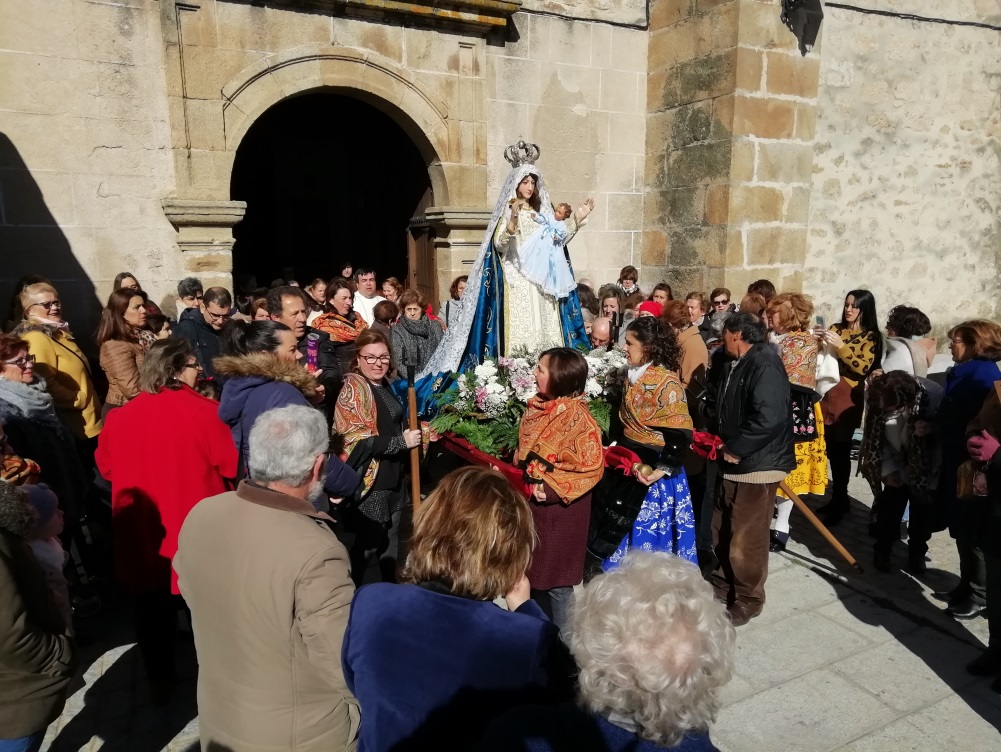 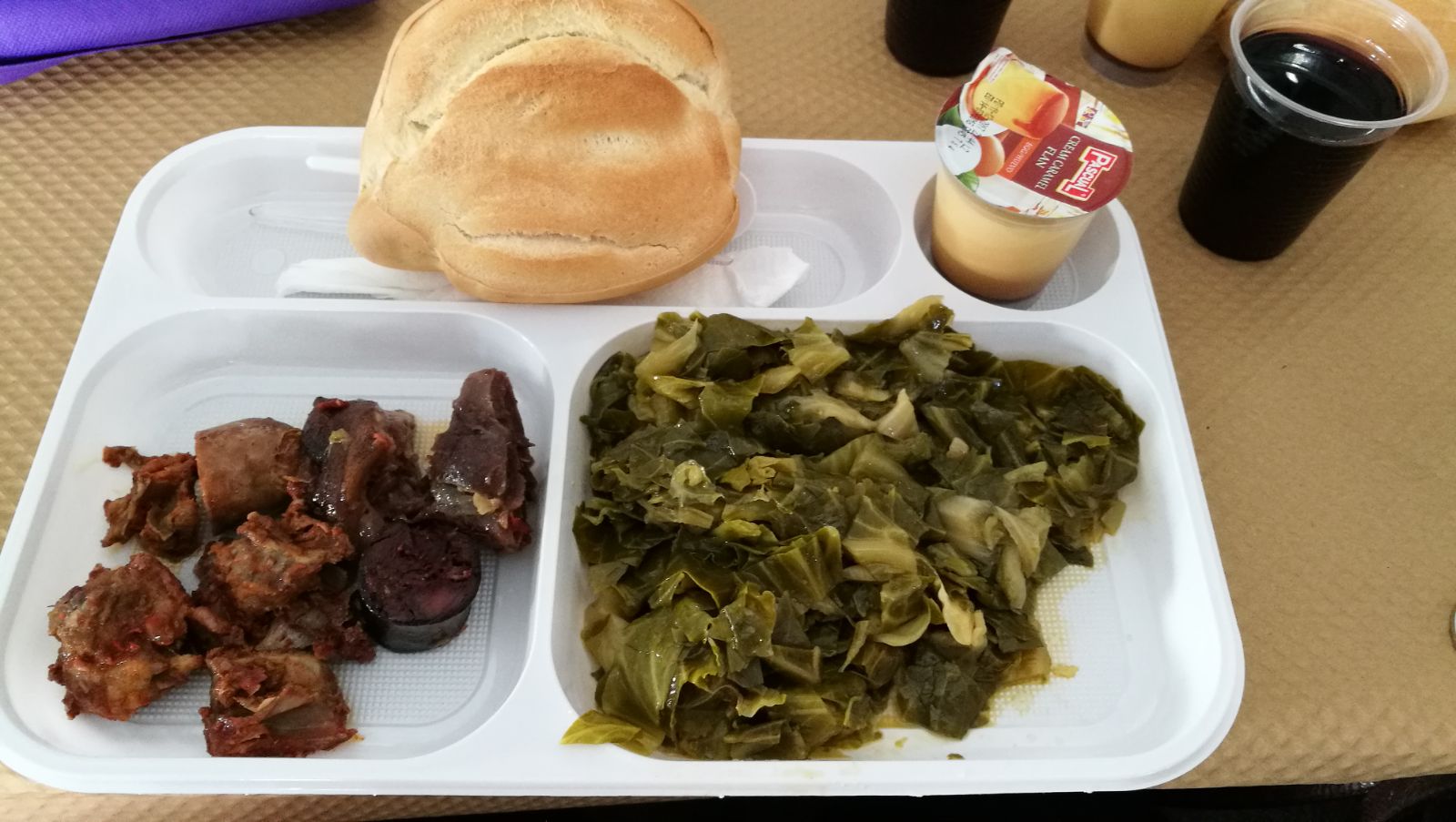 LUGAR: EN CARPA SITUADA EN LA PLAZA CONSTITUCIÓNHORARIO: La comida se servirá: De 14:30H. A 16:30 H.                       (Hasta finalizar existencias, límite de menús 250)(SE RUEGA PUNTUALIDAD)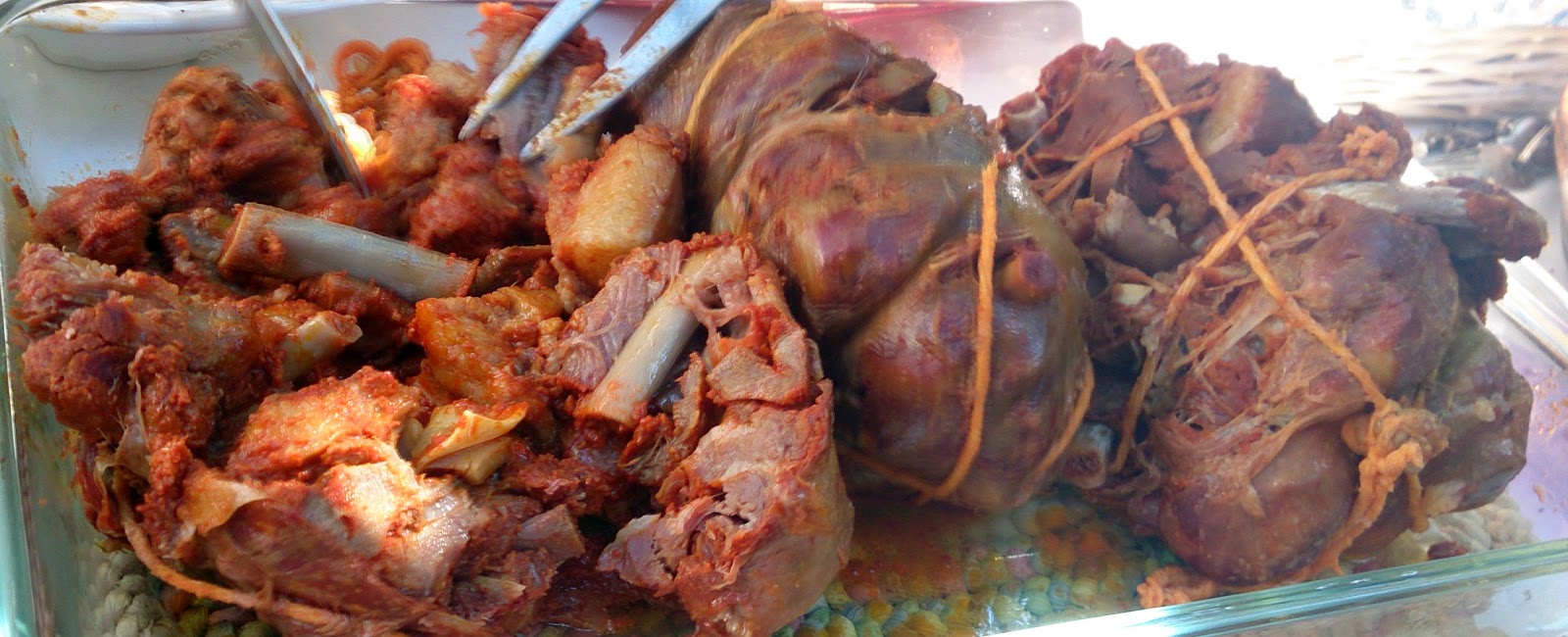 MENÚ:Plato de Berzas, buche, pizpierno,oreja bofero, chorizo y tocino. Pan y VinoPostreInvitación: Chupito y dulcesFINALIZADA COMIDA: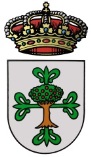                               ORGANIZA: EXCMO. AYTO.NAVAS DEL MADROÑO